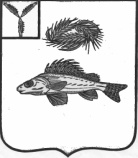 ГЛАВАМУНИЦИПАЛЬНОГО ОБРАЗОВАНИЯ ГОРОД ЕРШОВ
ЕРШОВСКОГО МУНИЦИПАЛЬНОГО  РАЙОНАСАРАТОВСКОЙ ОБЛАСТИПОСТАНОВЛЕНИЕ  от 17 августа 2023 года  № 12О      назначении    публичных    слушаний    по проекту      внесения    изменений   в   Правила   благоустройства  территории муниципального    образования     город     Ершов       Ершовского муниципального района  Саратовской области        	В соответствии со ст. 28 Федерального закона от 06.10.2003 г. № 131-ФЗ «Об общих принципах организации местного самоуправления в Российской Федерации», ст. 5.1. Градостроительного кодекса Российской Федерации, статьей 11 Устава муниципального образования город Ершов Ершовского муниципального района Саратовской области, Положением о публичных слушаниях, проводимых на территории муниципального образования город Ершов,  ПОСТАНОВЛЯЮ:          1. Назначить проведение публичных слушаний по проекту внесения изменений в Правила благоустройства территории муниципального образования город Ершов Ершовского муниципального района Саратовской области с участием граждан, проживающих на территории муниципального образования город Ершов, согласно приложению.           2.  Провести публичные слушания в срок не менее одного месяца и не более трех месяцев со дня опубликования оповещения о назначении публичных слушаний до дня опубликования заключения о результатах публичных слушаний.           3. Организатором публичных слушаний определить комиссию в составе:председателя комиссии – Асипенко Сергея Викторовича, первого заместителя главы администрации Ершовского муниципального района;заместителя председателя комиссии - Целик Вадима Викторовича, начальника отдела строительства, архитектуры, и благоустройства, главного архитектора администрации Ершовского муниципального района;секретаря комиссии – Смирновой Татьяны Васильевны, заместителя начальника отдела строительства, архитектуры, и благоустройства администрации Ершовского муниципального района;членов комиссии: 	  - Головатовой Ольги Викторовны, начальника отдела правового обеспечения и по взаимодействию с представительным органом  администрации Ершовского муниципального района;  – Голиковой Людмилы Михайловны, заместителя председателя Совета МО город Ершов.     	  4. Организатору публичных слушаний, в целях разъяснения  положений проекта о внесении изменений в Правила благоустройства на территории муниципального образования город Ершов, провести необходимые мероприятия по подготовке и проведению публичных слушаний в соответствии с требованиями  ст.5.1 Градостроительного кодекса РФ и Положением о публичных слушаниях, проводимых на территории муниципального образования город Ершов, утвержденным решением Совета муниципального образования город Ершов от 25 июля 2016 года № 39-244.    	5. Разместить проект о внесении изменений в Правила  благоустройства территории муниципального образования город Ершов (далее – Проект), подлежащего рассмотрению на публичных слушаниях на официальном сайте МО г. Ершов, размещенном на официальном сайте администрации Ершовского муниципального района в сети Интернет http://adminemr.ru/, рублика «Публичные слушания» и на официальном сайте администрации ЕМР в рублике «Градостроительство» в течение семи дней со дня опубликования оповещения о назначении публичных  слушаний.    	6.Участники публичных слушаний, прошедшие идентификацию (предоставление сведений о себе - фамилия, имя, отчество, дата рождения, адрес места жительства/регистрации) имеют право вносить предложения и замечания по проекту, подлежащему рассмотрению на публичных слушаниях:          – в письменной или устной форме в ходе проведения заседания публичных слушаний;          –  в письменном виде в адрес Комиссии до 14 сентября 2023 года по рабочим дням с 9.00 до 17.00 по адресу: г. Ершов, ул. Интернациональная, д. 7, кабинет № 10 (отдел строительства, архитектуры и благоустройства администрации  Ершовского муниципального района)  ежедневно с 9-00 часов до 12-00 часов и с 13-00 часов до 16-00 часов, кроме субботы, воскресенья и нерабочих праздничных дней или в форме электронного документа на адрес электронной почты g.p.a72@yandex.ru;         – посредством записи в книге (журнале) учета посетителей экспозиции проекта, подлежащего рассмотрению на публичных слушаниях.         7. Провести публичные слушания 18 сентября 2023 года в 16.00 часов в зале заседаний  администрации Ершовского муниципального района (г.Ершов, ул.  Интернациональная, д. 7).         8.   Настоящее  постановление подлежит официальному опубликованию  и размещению в сети Интернет на официальном сайте  муниципального образования  город  Ершов, размещенном на официальном сайте администрации Ершовского муниципального района http://adminemr.ru/.                                                                                                                                                                                                                 А.А.Тихов                                                                                                                                                                                                                         Приложение                                                                                                   к постановлению главы                                                                                                     муниципального образования                                                                                                     город Ершов от 17.08.2023г.№12ПРОЕКТ                                              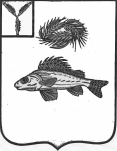 СОВЕТМУНИЦИПАЛЬНОГО ОБРАЗОВАНИЯ ГОРОД ЕРШОВЕРШОВСКОГО МУНИЦИПАЛЬНОГО РАЙОНАСАРАТОВСКОЙ ОБЛАСТИ(четвертого созыва)РЕШЕНИЕ от                  2023 года  №О      внесении  изменений   в  решение   Советамуниципального    образования    город  Ершовот 24 декабря 2019 года №21-120 «О  Правилахблагоустройства  территории  муниципального       образования     город      Ершов       Ершовского       муниципального района  Саратовской области»	В соответствии  с Федеральным законом от 6 октября 2003 года №131-ФЗ «Об общих принципах организации местного самоуправления в Российской Федерации», руководствуясь Уставом муниципального образования город Ершов, Совет  муниципального образования город Ершов РЕШИЛ:     1. Внести в Приложение к решению Совета МО г. Ершов № 21-120 от 24.12.2019 «О Правилах благоустройства территории муниципального образования город Ершов Ершовского муниципального района  Саратовской области» (с  изменениями от 28.09.2020 г. № 28-166, от  03.06.2022 года № 52-329, 


от 31.10.2022года № 58-365, от 27.04.2023 года № 67-413) следующие изменения:         1.1.Раздел 4:а) наименование раздела 4 изложить в следующей редакции:«4.Порядок участия собственников и (или) иных законных владельцев зданий, строений, сооружений, земельных участков в содержании прилегающих территорий. Границы прилегающих территорий»;б) пункт 4.1.и 4.2. изложить в следующей редакции:«4.1.Собственники и (или) иные законные владельцы зданий, строений,  сооружений, земельных участков (за исключением собственников и (или) иных законных владельцев помещений в многоквартирных домах, земельные участки под которыми не образованы или образованы по границам таких домов) принимают участие, в том числе финансовое, в содержании прилегающей территории. Уборка прилегающей территории осуществляется ежедневно с поддержанием чистоты в течение дня. Поддержание чистоты предполагает уборку мусора незамедлительно с момента обнаружения.4.2. Весенне-летняя уборка прилегающей территории предусматривает:- подметание от пыли, уборку мусора, в том числе растительного;- полив территории для уменьшения пылеобразования и увлажнения воздуха;- полив зеленых насаждений, газонов;- покос и уборку сорной травы, выкашивание газонов;   Осенне-зимняя уборка прилегающей территории предусматривает уборку мусора, снега и льда, посыпку территории песком и (или) противогололедными материалами при гололеде.».Глава муниципального образования                                                    А.А. Тихов